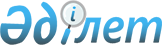 Вопросы закрытого акционерного общества "Эйр Казахстан групп"Постановление Правительства Республики Казахстан от 23 октября 2000 года N 1582

      В целях недопущения дестабилизации отрасли гражданской авиации Правительство Республики Казахстан постановляет: 

      1. Министерству транспорта и коммуникаций Республики Казахстан совместно с Комитетом государственного имущества и приватизации Министерства финансов Республики Казахстан в установленном законодательством порядке обеспечить ликвидацию закрытого акционерного общества "Эйр Казахстан групп". 

      2. Признать утратившим силу постановление Правительства Республики Казахстан от 11 декабря 1999 года N 1904  P991904_  "О дополнительных мерах по стабилизации деятельности гражданской авиации и создании закрытого акционерного общества "Эйр Казахстан групп" (САПП Республики Казахстан, 1999 г., N 54, ст. 539).     3. Настоящее постановление вступает в силу со дня подписания.     Премьер-Министр  Республики Казахстан       (Специалисты: Мартина Н.А.,                   Польский В.Ф.)
					© 2012. РГП на ПХВ «Институт законодательства и правовой информации Республики Казахстан» Министерства юстиции Республики Казахстан
				